General Laws of the State of California as amended up to the extra session 1916.  James H. Deering, ed. Bancroft-Whitney Company. San Francisco, CA.  p. 921 (of 2430).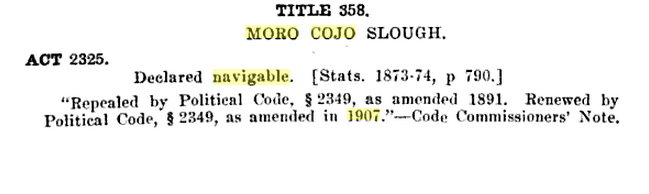 